UWAGA PILNE!OGŁASZAMY NABÓR DO KLASY 4 SPORTOWEJ CHŁOPCÓW O KIERUNKU – PIŁKA NOŻNAChętnych kandydatów wraz z rodzicami zapraszamy na spotkanie informacyjne w poniedziałek 1 kwietnia 2019 o godz 18:00 do naszej szkoły na ulicę Piłsudskiego 42/46ZAPRASZAMY!!!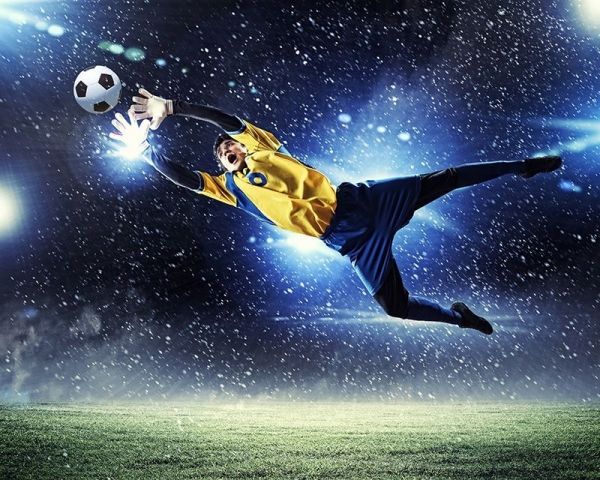 